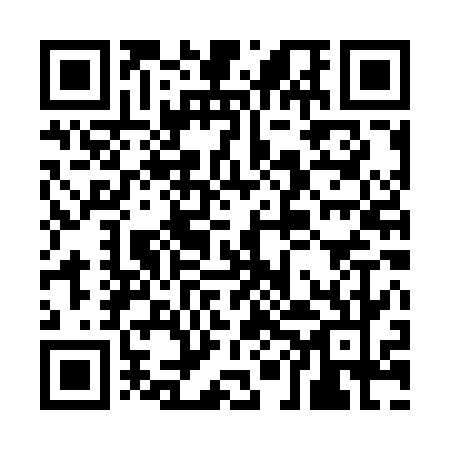 Prayer times for Ahrenswohlde, GermanyWed 1 May 2024 - Fri 31 May 2024High Latitude Method: Angle Based RulePrayer Calculation Method: Muslim World LeagueAsar Calculation Method: ShafiPrayer times provided by https://www.salahtimes.comDateDayFajrSunriseDhuhrAsrMaghribIsha1Wed3:075:471:195:248:5211:242Thu3:065:451:195:258:5411:253Fri3:055:431:195:258:5611:254Sat3:045:411:195:268:5811:265Sun3:035:391:195:278:5911:276Mon3:025:371:195:289:0111:277Tue3:025:351:195:289:0311:288Wed3:015:341:195:299:0511:299Thu3:005:321:195:309:0611:3010Fri2:595:301:195:309:0811:3011Sat2:595:281:195:319:1011:3112Sun2:585:261:195:329:1111:3213Mon2:575:251:185:329:1311:3214Tue2:575:231:185:339:1511:3315Wed2:565:211:195:349:1611:3416Thu2:555:201:195:349:1811:3517Fri2:555:181:195:359:2011:3518Sat2:545:171:195:369:2111:3619Sun2:545:151:195:369:2311:3720Mon2:535:141:195:379:2411:3721Tue2:535:131:195:389:2611:3822Wed2:525:111:195:389:2711:3923Thu2:525:101:195:399:2911:3924Fri2:515:091:195:399:3011:4025Sat2:515:071:195:409:3211:4126Sun2:505:061:195:409:3311:4127Mon2:505:051:195:419:3411:4228Tue2:495:041:195:419:3611:4329Wed2:495:031:205:429:3711:4330Thu2:495:021:205:439:3811:4431Fri2:495:011:205:439:3911:44